Central Texas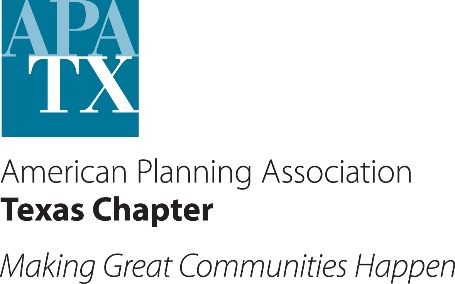 Elected & Appointed Officials Planning Workshop 2016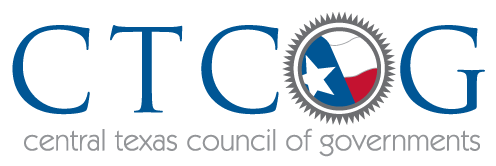 Presented by American Planning Association Texas ChapterHosted by Central Texas Council of GovernmentsWORKSHOP DESCRIPTIONThe workshop will provide a full day forum specifically tailored to elected and appointed officials. The focus of this workshop is to provide training on the municipal planning process and present the latest issues for city council, board and commission members. Both new and experienced officials will benefit from this workshop. Planning professionals will present and discuss various planning and development related issues across Central Texas.QUESTIONS? Contact Mike McAnelly at administrator@apatexas.org or (214) 850-9046WORKSHOP AGENDAWORKSHOP AGENDAWORKSHOP AGENDATimeTopicTrainer9:00 to 9:30 AMCheck in and Refreshments9:30 to 10:00 AMWelcome and IntroductionsCheryl Maxwell, Director of Planning and Regional Services, CTCOG10:00 to10:45 AM The Job of the Planning CommissionerDave Gattis, FAICP, Deputy City Manager, City of Benbrook10:45 to 11:00 AMBreak and Refreshments11:00 to12:00 NoonBasics of Planning and Development ReviewDave Gattis, FAICP, Deputy City Manager, City of Benbrook12:00 to 1:30 PMLunch and Presentation: Current Trends and Hot TopicsKim Mickelson, AICP, JD, Olson and Olson1:30 to 2:15 PMRole and Ethical Principles for Planning CommissionersAnn Bagley, FAICP, Bagley Associates 2:15 to 2:30 PMBreak and Refreshments2:30 to 3:15 PMBasics of Zoning and SubdivisionDave Gattis, FAICP, Deputy City Manager, City of Benbrook3:15 to 3:45 PMBoard of AdjustmentsAnn Bagley, FAICP, Bagley Associates3:45 to 4:00 PMClosing RemarksCheryl Maxwell, Director of Planning and Regional Services, CTCOG